
ΠΡΟΓΡΑΜΜΑ ΣΕΜΙΝΑΡΙΟΥ Κατάρτιση και ανάπτυξη ικανοτήτων  επιχειρηματιών σε θέματα ασφάλειας & υγείας, αντιμετώπισης κινδύνων-καταστροφών  και αειφόρου ανάπτυξης τουριστικών προορισμών, SMART-TOURΛευκωσία, 20/06-24/06/2023, 09:00-17:00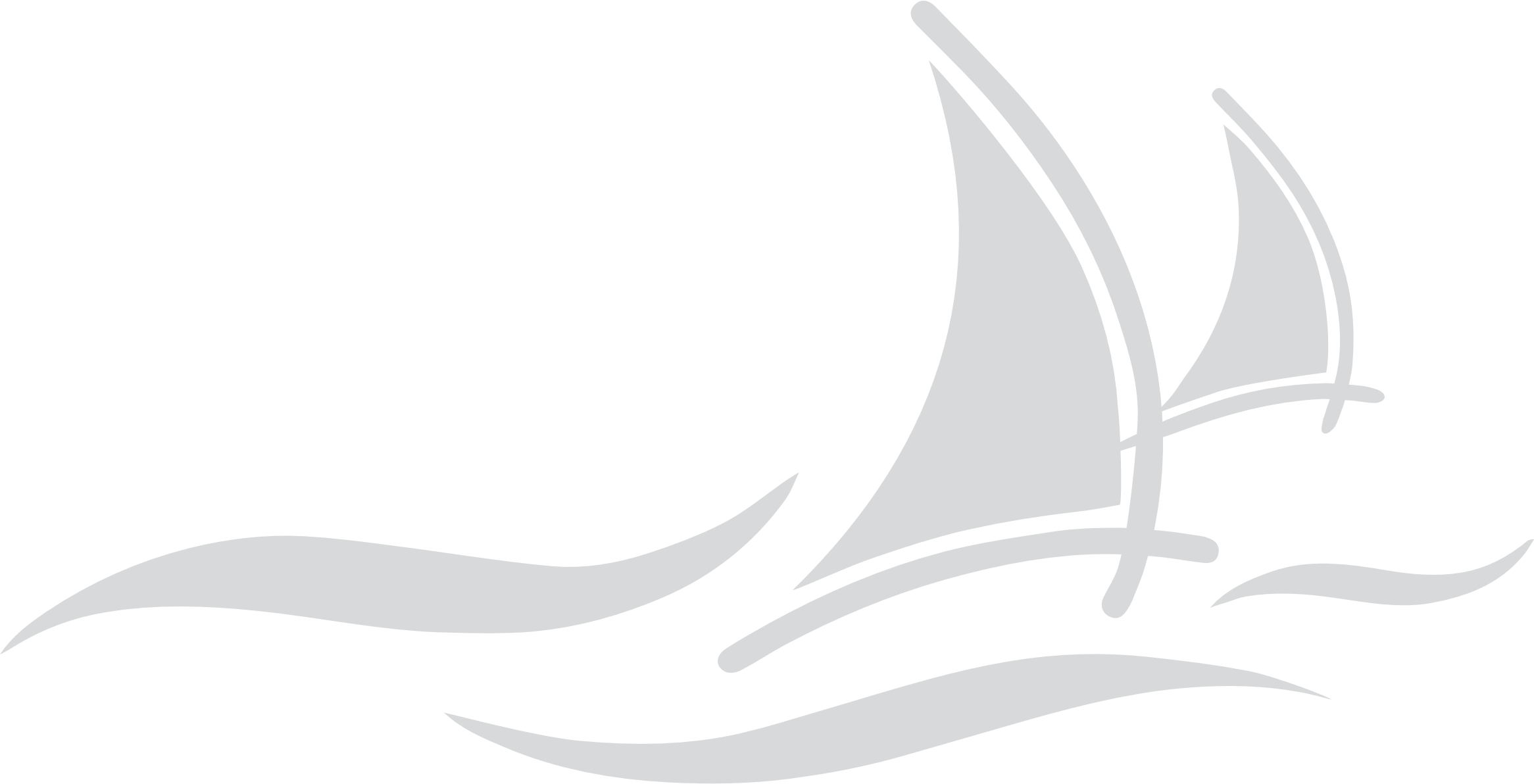 ΠΡΟΓΡΑΜΜΑ ΣΕΜΙΝΑΡΙΟΥΘεματικές Ενότητες του Προγράμματος Κατάρτισης συνολικής διάρκειας 40 ωρών: Οι ενδιαφερόμενοι μπορούν να παρακολουθήσουν το εν λόγω σεμινάριο είτε με φυσική παρουσία είτε διαδικτυακά, ενώ μετά το πέρας του σεμιναρίου θα λάβουν πιστοποιητικό παρακολούθησης.Δηλώστε τώρα τη συμμετοχή σας στον ακόλουθο σύνδεσμο:https://t.ly/aTe4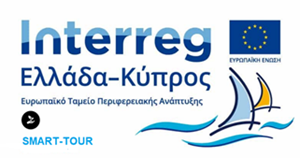 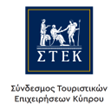 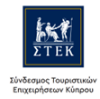 Εκπαιδευτική ΕνότηταΏρες ΕκπαίδευσηςΗμερομηνία Εκπαίδευσης«Εισαγωγή στην διαχείριση κινδύνων - καταστροφών» στο οποίο θα καλυφθούν οι βασικές έννοιες της καταστροφής, του κινδύνου, της επικινδυνότητας, της τρωτότητας και της διακινδύνευσης, καθώς και οι βασικές αρχές της διαχείρισης καταστροφών09:00-13:00Τρίτη, 20 Ιουνίου 2023«Πρόληψη και ετοιμότητα» Αναγνώριση φυσικών και Τεχνολογικών κινδύνων που είναι δυνατό να εμφανιστούν στους χώρους, αλλά και στο περιβάλλον των Ξενοδοχειακών μονάδων και Τουριστικών υποδομών ανάλογα με τη γεωγραφική θέση, τις μορφολογικές συνθήκες, την γεωδυναμική δραστηριότητα, το είδος των εγκαταστάσεων, κ.α.13:00-17:00Τρίτη, 20 Ιουνίου 2023«Φυσικές Καταστροφές» όπου θα εξεταστεί ξεχωριστά κάθε τύπος φυσικού κινδύνου που είναι δυνατό να εκδηλωθεί στο περιβάλλον των Ξενοδοχειακών μονάδων και Τουριστικών υποδομών σεισμοί, κατολισθήσεις, πλημμύρες, δασικές πυρκαγιές, ηφαιστειακή δραστηριότητα, ακραία καιρικά φαινόμενα, θαλάσσια σεισμικά κύματα, κ.α.) λαμβάνοντας υπόψη τις ιδιαιτερότητες του Ελληνικού & Κυπριακού χώρου09:00-15:00Τετάρτη, 21 Ιουνίου 2023«Διαχείριση για Τεχνολογικά ατυχήματα» ως συνέπεια φυσικής καταστροφής15:00-17:00Τετάρτη, 21 Ιουνίου 2023«Ψυχολογική υποστήριξη στους πληγέντες». Ενέργειες ανάκτησης – διαχείρισης τραυματιών και ειδικών ομάδων09:00-13:00Πέμπτη, 22 Ιουνίου 2023«Άμεσες ενέργειες και μνημόνια ενεργειών για την μείωση της πιθανότητας εμφάνισης κινδύνων – καταστροφών και αντιμετώπιση έκτακτων αναγκών» Οδηγίες προς τους φιλοξενούμενους ανάλογα με τους κινδύνους και ένταξη των εργαζομένων στο σχέδιο ετοιμότητας (1ο μέρος)13:00-17:00Πέμπτη, 22 Ιουνίου 2023«Κατάρτιση επιχειρησιακών σχεδίων» για την πρόληψη και αντιμετώπιση έκτακτων αναγκών που προκύπτουν από τους ανωτέρω κινδύνους, εξειδικευμένα σε κάθε κύκλο.09:00-17:00Παρασκευή, 23 Ιουνίου 2023Πρότυπο και Εκπαίδευση σε θέματα ασφάλειας & υγείας στον χώρο του τουρισμού. (Σε Παγκόσμιο Επίπεδο – στην Ελλάδα & την Κύπρο)09:00-17:00Σάββατο, 24 Ιουνίου 2023